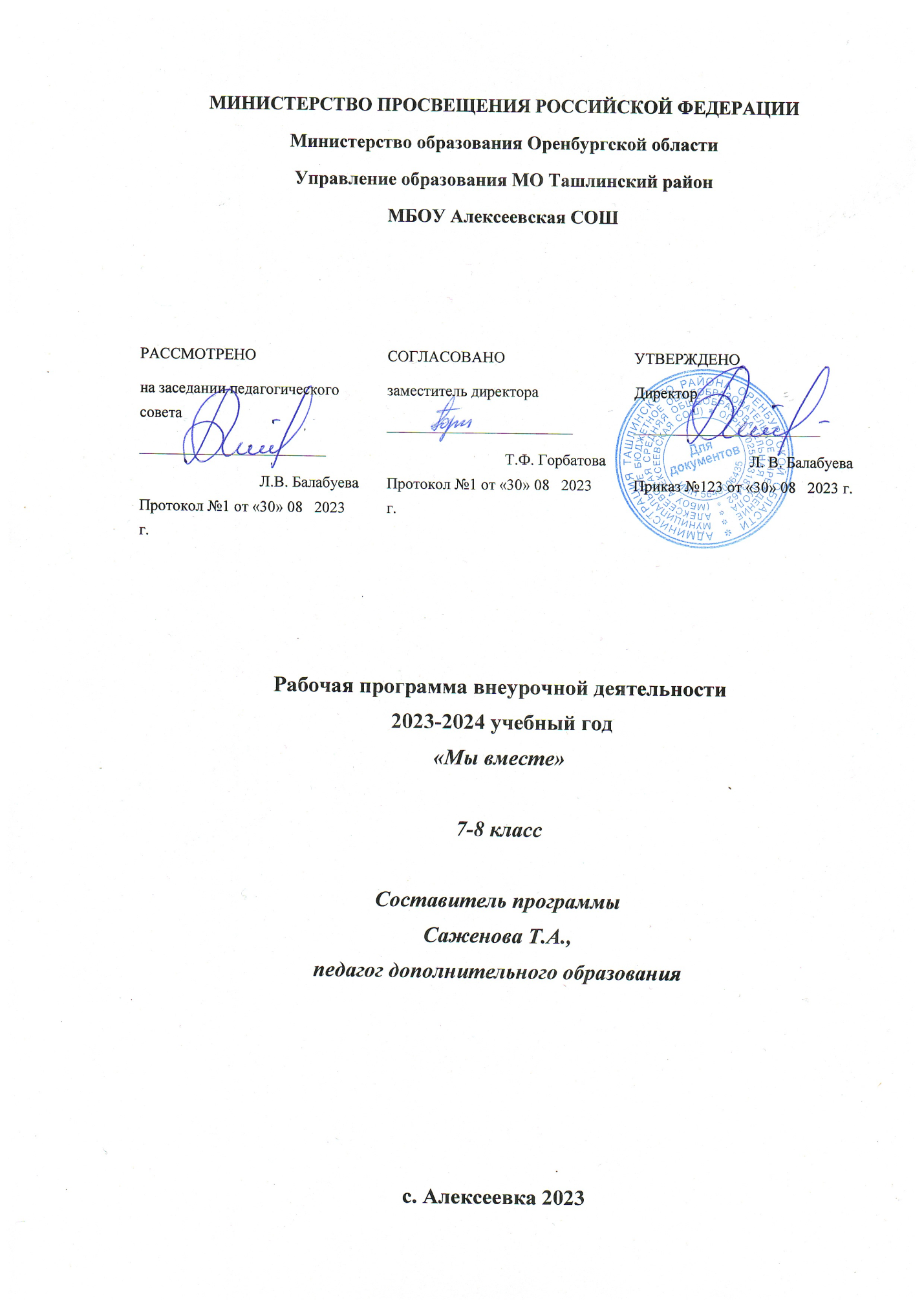 ‌​ПОЯСНИТЕЛЬНАЯ ЗАПИСКАПрограмма ориентирована на учащихся 7-8-х классов. Она определяет основные пути развития системы волонтёрской работы среди учащихся школы, ее основные компоненты, позволяющие формировать мотивацию здорового образа жизни у субъектов образовательного пространства.В период стремительной глобализации и информатизации жизненного пространства, засилия рекламы и подмены ценностей, подросток каждый день должен делать выбор, противостоять соблазнам жизни, сохранить здоровье и отстоять свою жизненную позицию, основанную на знании и собственном приобретённом опыте.Быть социально активным значит не только понимать и осознавать ответственность за свою жизнь и здоровье, но защищать и пропагандировать свою социальную и политическую позицию, помогать другим и поддерживать в сложных жизненных ситуациях.Как и всякая иная компетенция, социальная базируется и основывается на опыте и деятельности самих обучающихся. Нельзя научиться быть социально активным, не участвуя в самой деятельности. Одной из самых эффективных форм активизации подростков является волонтёрское движение.Цели программы:·         Апробация новых форм организации занятости детей для развития их самостоятельной познавательной деятельности, формирования личностных и коммуникативных качеств;·         Развитие волонтерского движения в школе, формирование позитивных установок учащихся на добровольческую деятельность в системе "ровесник-ровеснику";·         Организация условий, способствующих самореализации личности волонтеров через общественно-полезную деятельность.Данные цели достигаются через реализацию следующих задач:·         Сформировать сплоченный деятельный коллектив волонтеров и возродить идею шефства как средства распространения волонтерского движения;·         Сформировать умение волонтеров принимать и оказывать психологическую и социальную поддержку окружающим;·         Предоставлять подросткам информацию по актуальным темам и создать условия, позволяющие ученикам своими силами вести волонтерскую деятельность;·         Сформировать у педагогов школы мотивацию к работе по профилактическим программам;·         Организовать механизм взаимодействия школы с окружающим социумом через создание социально-поддерживающих сетей сверстников и взрослых для детей и семей "группы риска";·         Организовать условия, способствующие оказанию позитивного влияния волонтеров на сверстников при выборе ими жизненных ценностей.ОБЩАЯ ХАРАКТЕРИСТИКАВ отечественной педагогике накоплен большой опыт социализации подростков. Пионерские дружины и комсомольские активы, тимуровцы и юные следопыты – далеко не полный перечень разных форм, направленных на формирование и развитие социальных  взглядов подростков. Ушедшие в прошлое старые формы организации досуга учащихся и изменившаяся социально-экономическая обстановка в стране, требовало появления новых подходов и методов активизации подростков. Именно поэтому появления новых форм вовлечения подростков в социальную активность  призвано способствовать формированию и совершенствованию социальной компетентности подрастающего поколения. Волонтёрское движение, на мой взгляд, может стать одной из таких форм работы.Волонтеры (от англ.Volunteer - доброволец) – это люди, делающие что-либо по своей воле, по согласию, а не по принуждению.Волонтерские или добровольческие организации - это свободные союзы людей, объединенных каким-либо общим специальным интересом. Их деятельность связана, как правило, с благотворительностью, милосердием.В России сегодня действует много молодежных волонтерских объединений, которые занимаются пропагандой здорового образа жизни. Волонтерское движение сейчас развивается довольно бурно. И одна из основных причин этого – добровольность и свобода выбора. Добровольно выбранная социально значимая деятельность неизмеримо выше для личности подростка навязанной извне. К тому же, формирование компетентности возможно только в единстве с ценностями человека, т.е. при глубокой личной заинтересованности человека в данном виде деятельности.Миссия нашего волонтерского отряда – внести вклад в физическое и нравственное оздоровление общества, сделать жизнь окружающих светлее и ярче.МЕСТО УЧЕБНОГО ПРЕДМЕТАПроект рассчитан на формирование и становление волонтерского движения; работа по реализации программы действий; совершенствование волонтерского движения и подведение итогов. Занятия проходят 1 час в неделю. СОДЕРЖАНИЕ УЧЕБНОГО ПРЕДМЕТАТема1: «Милосердие» - возрождение лучших отечественных традиций благотворительности, воспитание доброты, чуткости, сострадания.Тема 2: «Спорт и здоровый образ жизни» - пропаганда, реклама здорового образа жизни, занятий спортом. Содействие утверждению в жизни современного общества идей добра и красоты, духовного и физического совершенствования подростков.Тема3: «Наглядная агитация» - привлечение внимания общественности к проблемам экологии, нравственности, духовности здоровья, взаимопомощи.Тема 4: «Творческий блок» - формирование социально – активной позиции подростков, развитие творческих способностей.Тема 5: «Экология» - привлечь внимание жителей к проблемам чистоты окружающей среды.РЕЗУЛЬТАТЫ ОСВОЕНИЯ УЧЕБНОГО ПРЕДМЕТАПо окончании курса  должны быть достигнуты определенные результаты:Повышение уровня пропаганды здорового образа жизни как компонента профилактической работы по предупреждению употребления психоактивных веществ.Привлечь внимание общественности и органы власти к данной проблеме;Выработка у сверстников сознательного отношения к здоровому образу жизни;Вовлечение подростков школы  в альтернативные виды организации досугаЗначительное число молодёжи, ведущей здоровый образ жизни, сплотятся благодаря нашему проекту, и вместе будут общаться, проводить досуговые, спортивные и общественные акции.Проведение «Марафона Здоровья», с агитацией здорового образа жизни, в которой примут участие учащиеся всей школы.Активная работа волонтёрской группы в школе.Овладение эффективными формами общения, информационными технологиями, развитие коммуникативных умений; развитие организаторских навыков;Создание печатной агитационной продукции по проблеме.Освещение деятельности волонтерского движения на странице школы в ВКТЕМАТИЧЕСКОЕ ПЛАНИРОВАНИЕКАлендарно-тематическое планированиеТемаМероприятияФорма деятельностиТема 1 «Милосердие»- помощь престарелым и ветеранам труда и ВОВ;- участие в  акциях «Добрые дела»- участие во Всесоюзном Дне добра.практическаяТема 2«Спорт и здоровый образ жизни»; - участие в соревнованиях: школы и район- организация спортивных праздников и мероприятий;- организация  экскурсий;- вовлечение обучающихся в спортивные секции и кружки;- выпуск стенгазет о здоровье, стендов об известных спортсменах.- участие на классных часах, посвященных ЗОЖТеоретическаяПрактическаяТема 3 «Наглядная агитация»- выпуск стенгазет- распространение брошюр, агитационных листовок;- организации конкурсов рисунков, плакатов;- организация творческих работ- Разработка социальных проектов и активное участие в этих проектах.ПрактическаяТема 4«Творчество»- организация и проведение вечеров, праздников;- участие в художественной самодеятельности, агитбригадах;- участие в мероприятиях школы, района и области, месячниках, акциях;- проведение традиционных праздников (линейка на первое сентября, Новый год, 23 февраля и т.д.)ПрактическаяТеоретическаяТема 5 «Экология»- Помощь в благоустройстве участка вокруг школы, клуба;- охрана и уход за цветами в рекреации и на территории школы;- выпуск экологических стенгазеты, листовок, плакатов- акция «Посади дерево и сохрани его»;- Разработка социальных проектов и активное участие в этих проектах.ПрактическаяТеоретическая№п/пТемаДата по плануДата по факту1Организационное заседание волонтерской команды. Распределение поручений07.092Подготовка методического, информационного, раздаточного материала14.093Тренировочное занятие «От бытовой привычки к трагедии на дороге»- профилактика дорожно-транспортного травматизма. В рамах всероссийской акции «Внимание дети»;21.094Экологические акции28.095Акция «Доброе сердце»05.106Ведение летописи волонтёрского клуба в школе12.107Тренинг на сплочение коллектива «Мы – коллектив!»19.108Квест-игра «Поезд здоровья», пропаганда ЗОЖ26.109Уроки вежливости, знакомство с правилами хорошего тона, воспитание уважения другому человеку09.1110Конкурс плакатов «Школа. Классное пространство»16.1111Выпуск листовки «Безопасная дорога»23.1112Беседа «Зимние травмы»30.1113Выпуск листовок «Профилактика травматизма»07.1214Выпуск листовок «Осторожно! Тонкий лед!»14.1215Устный журнал «Я здоровье сберегу – сам себе помогу»21.1216Ведение летописи волонтёрского клуба в школе28.1217Агитбригада «Если ты куришь…»12.0118Подготовка проекта «Жизнь дается один раз»19.0119Выпуск информационных листовок «Мобильный телефон «ЗА» и «ПРОТИВ»26.0120Анкетирование «Смертельные болезни»01.0221Заседание волонтерского отряда08.0222Подбор информации и подготовка буклетов для учащихся начальной школы «Мой друг Светофор»15.0223Подготовка к проведению акции «Вам, любимые!». Изготовление печатной продукции22.0224Фото - выставка «День здоровья в моей семье»29.0225-26Операция «Обелиск»07.03, 14.0327Прохождение образовательных курсов на Добро.ру21.0328Выпуск бюллетеня "Осторожно, клещи!"28.0329Беседы о клещевом энцефалите04.0430Ведение летописи волонтёрского клуба в школе11.0431Экологический десант18.0432Подготовка лекторской группы на тему: «Быть волонтёром – это здорово!»18.0433Заседание волонтерского отряда16.0534Подведём итоги23.05ИТОГОИТОГО